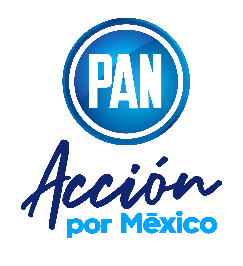 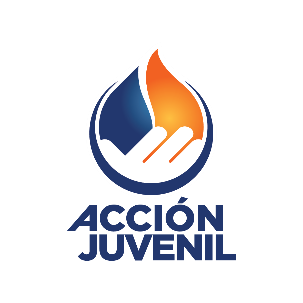 __ Asamblea Estatal de Acción Juvenil _________________Formato de FirmasMunicipio ______________________________ Asamblea Estatal de Acción Juvenil _________________Formato de FirmasMunicipio ______________________________ Asamblea Estatal de Acción Juvenil _________________Formato de FirmasMunicipio ______________________________ Asamblea Estatal de Acción Juvenil _________________Formato de FirmasMunicipio ______________________________ Asamblea Estatal de Acción Juvenil _________________Formato de FirmasMunicipio ______________________________ Asamblea Estatal de Acción Juvenil _________________Formato de FirmasMunicipio ____________________________Apellido PaternoApellido MaternoNombre (s)Clave de electorFirma12345678910Con fundamento en el artículo 33, fracción III, del Reglamento de Acción Juvenil, así como lo establecido dentro de las normas complementarias de la Convocatoria para la Asamblea Estatal de Acción Juvenil en el estado de _____________ manifestamos nuestro apoyo a:_________________________________________________________________________________________________________para que obtenga su registro como candidato(a) a Secretario (a) Estatal de Acción Juvenil, para la Asamblea Estatal de Acción Juvenil ________________.Con fundamento en el artículo 33, fracción III, del Reglamento de Acción Juvenil, así como lo establecido dentro de las normas complementarias de la Convocatoria para la Asamblea Estatal de Acción Juvenil en el estado de _____________ manifestamos nuestro apoyo a:_________________________________________________________________________________________________________para que obtenga su registro como candidato(a) a Secretario (a) Estatal de Acción Juvenil, para la Asamblea Estatal de Acción Juvenil ________________.Con fundamento en el artículo 33, fracción III, del Reglamento de Acción Juvenil, así como lo establecido dentro de las normas complementarias de la Convocatoria para la Asamblea Estatal de Acción Juvenil en el estado de _____________ manifestamos nuestro apoyo a:_________________________________________________________________________________________________________para que obtenga su registro como candidato(a) a Secretario (a) Estatal de Acción Juvenil, para la Asamblea Estatal de Acción Juvenil ________________.Con fundamento en el artículo 33, fracción III, del Reglamento de Acción Juvenil, así como lo establecido dentro de las normas complementarias de la Convocatoria para la Asamblea Estatal de Acción Juvenil en el estado de _____________ manifestamos nuestro apoyo a:_________________________________________________________________________________________________________para que obtenga su registro como candidato(a) a Secretario (a) Estatal de Acción Juvenil, para la Asamblea Estatal de Acción Juvenil ________________.Con fundamento en el artículo 33, fracción III, del Reglamento de Acción Juvenil, así como lo establecido dentro de las normas complementarias de la Convocatoria para la Asamblea Estatal de Acción Juvenil en el estado de _____________ manifestamos nuestro apoyo a:_________________________________________________________________________________________________________para que obtenga su registro como candidato(a) a Secretario (a) Estatal de Acción Juvenil, para la Asamblea Estatal de Acción Juvenil ________________.Con fundamento en el artículo 33, fracción III, del Reglamento de Acción Juvenil, así como lo establecido dentro de las normas complementarias de la Convocatoria para la Asamblea Estatal de Acción Juvenil en el estado de _____________ manifestamos nuestro apoyo a:_________________________________________________________________________________________________________para que obtenga su registro como candidato(a) a Secretario (a) Estatal de Acción Juvenil, para la Asamblea Estatal de Acción Juvenil ________________.